*Now Recruiting Young Adults and their Parents*For a military adapted treatment study on the transition to adulthoodNow Recruitingyoung adultsAre you a young adult (17-25 years old) with autism spectrum disorder?You and your parent will both be compensated for participating!Location:Faillace Department of Psychiatry and Behavioral Sciences at UTHealth Houston1941 EastRoad | BBSB2204 | Houston, Texas 77054You May Qualify If You:Are between 17 and 25 years old Have Autism, Asperger's, &/or ADHD Willing to complete a battery of measuresHave a parent willing to join theparent group and complete a battery of measuresNot have active suicidal thoughtsNot have a history of psychosisIf you or your parent are or have ever served in the armed forcesParticipationInvolves:Weekly group and individual coaching sessions Making progress on Personal Goals Sessions will be conducted virtually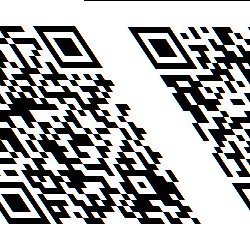 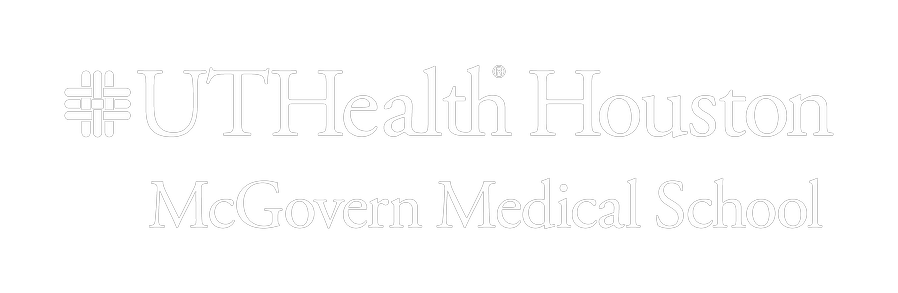 Questions?Contact Antonio Pagán at 661-313-9149, email Antonio.Pagan@uth.tm c.edu